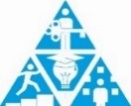 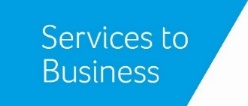 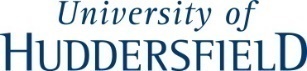 Collaborative Venture Fund Application FormBefore completing this form, please contact your School Business Development Manager (BDM) or the central Research & Enterprise BDM (ext. 2356) to discuss the scope of the project and the potential outcomes to help strengthen your application. Enter the name of the BDM you have discussed this with.  Enter the name of the BDM you have discussed this with.  Enter the name of the BDM you have discussed this with.  Enter the name of the BDM you have discussed this with.  Enter the name of the BDM you have discussed this with.  Enter the name of the BDM you have discussed this with.  Enter the name of the BDM you have discussed this with.  Enter the name of the BDM you have discussed this with.  Enter the name of the BDM you have discussed this with.  Enter the name of the BDM you have discussed this with.  Enter the name of the BDM you have discussed this with.  Project Title:Project Title:Project Title:Proposed Start Date:Proposed Start Date:Proposed Start Date:Proposed Start Date:Proposed Start Date:Proposed Completion Date:Proposed Completion Date:Proposed Completion Date:Proposed Completion Date:Proposed Completion Date:Proposed Completion Date:Proposed Completion Date:Proposed Completion Date:Proposed Completion Date:Lead Academic:Lead Academic:Email:Email:School:Main Phone:Main Phone:Main Phone:Main Phone:Main Phone:Organisation & Contact DetailsOrganisation & Contact DetailsOrganisation & Contact DetailsOrganisation & Contact DetailsOrganisation & Contact DetailsOrganisation & Contact DetailsOrganisation & Contact DetailsOrganisation & Contact DetailsOrganisation & Contact DetailsOrganisation & Contact DetailsOrganisation & Contact DetailsOrganisation & Contact DetailsOrganisation & Contact DetailsOrganisation & Contact DetailsOrganisation & Contact DetailsOrganisation & Contact DetailsOrganisation & Contact DetailsOrganisation & Contact DetailsOrganisation & Contact DetailsOrganisation Name:Organisation Name:Organisation Name:Organisation Name:Organisation Name:Address:Address:Address:Address:Address:Organisation Type:Organisation Type:Organisation Type:Organisation Type:Organisation Type:Organisation Type:Organisation Type:Industry Sector:Industry Sector:Industry Sector:Industry Sector:Industry Sector:Industry Sector:Contact Name:Contact Name:Contact Name:Contact Name:Contact Job Title:Contact Job Title:Contact Job Title:Contact Email:Contact Email:Contact Email:Contact Email:Contact Email:Contact Email:Contact Phone:Contact Phone:Contact Phone:Contact Phone:Contact Phone:Contact Phone:Project DetailsProject DetailsProject DetailsProject DetailsProject DetailsProject DetailsBriefly describe the project and how it relates to the organisation above:Briefly describe the project and how it relates to the organisation above:Briefly describe the project and how it relates to the organisation above:Briefly describe the project and how it relates to the organisation above:Briefly describe the project and how it relates to the organisation above:Briefly describe the project and how it relates to the organisation above:Potential OutcomesPotential OutcomesPotential OutcomesPotential OutcomesPotential OutcomesPotential OutcomesSummarise how you anticipate the project to lead to further collaborative/commercial opportunities (non-RCUK funded) with this or other organisations:Summarise how you anticipate the project to lead to further collaborative/commercial opportunities (non-RCUK funded) with this or other organisations:Summarise how you anticipate the project to lead to further collaborative/commercial opportunities (non-RCUK funded) with this or other organisations:Summarise how you anticipate the project to lead to further collaborative/commercial opportunities (non-RCUK funded) with this or other organisations:Summarise how you anticipate the project to lead to further collaborative/commercial opportunities (non-RCUK funded) with this or other organisations:Summarise how you anticipate the project to lead to further collaborative/commercial opportunities (non-RCUK funded) with this or other organisations:1. 1. 1. 1. 1. 1. 2.2.2.2.2.2.3.3.3.3.3.3.4.4.4.4.4.4.Project Costs & FundingProject Costs & FundingProject Costs & FundingProject Costs & FundingProject Costs & FundingProject Costs & FundingDescriptionDescriptionDetailsDetailsDetailsCosts (£)Staff Time:Staff Time:£ Equipment/Consumables:Equipment/Consumables:£ Travel:Travel:£ Other (please Specify):Other (please Specify):£ Total Project Costs:Total Project Costs:Total Project Costs:£ Organisation Cash Contribution:Organisation Cash Contribution:Organisation Cash Contribution:£School Contribution:School Contribution:School Contribution:£CVF Contribution requested:CVF Contribution requested:CVF Contribution requested:£School Cost Centre for CVF Contribution transfer:School Cost Centre for CVF Contribution transfer:School Cost Centre for CVF Contribution transfer:School Cost Centre for CVF Contribution transfer:School Cost Centre for CVF Contribution transfer:Organisation In-Kind ContributionOrganisation In-Kind ContributionOrganisation In-Kind ContributionOrganisation In-Kind ContributionDescriptionDetailsDetailsCostsStaff Time:£ Equipment:£ Travel:£ Other:£ AuthorisationAuthorisationAuthorisationAuthorisationAuthorisationLead Academic.I agree that the work will be completed within 3 months and feedback provided as required.  Lead Academic.I agree that the work will be completed within 3 months and feedback provided as required.  Lead Academic.I agree that the work will be completed within 3 months and feedback provided as required.  Lead Academic.I agree that the work will be completed within 3 months and feedback provided as required.  Lead Academic.I agree that the work will be completed within 3 months and feedback provided as required.  (Signed)(Signed) (Print Name) (Print Name)(Date) Organisation Senior Employee (on behalf of the company)I confirm that we will make the necessary financial (as appropriate) and management commitment to provide support and time for the project.  We are willing to participate in feedback, publicity and a case study. We acknowledge that any equipment purchased for the project remains the property of the University of Huddersfield.Occasionally we’d like to send information to your company contact above, regarding our Services to Business, news and events that may be of interest.  If you would like to receive this information, please check the box Organisation Senior Employee (on behalf of the company)I confirm that we will make the necessary financial (as appropriate) and management commitment to provide support and time for the project.  We are willing to participate in feedback, publicity and a case study. We acknowledge that any equipment purchased for the project remains the property of the University of Huddersfield.Occasionally we’d like to send information to your company contact above, regarding our Services to Business, news and events that may be of interest.  If you would like to receive this information, please check the box Organisation Senior Employee (on behalf of the company)I confirm that we will make the necessary financial (as appropriate) and management commitment to provide support and time for the project.  We are willing to participate in feedback, publicity and a case study. We acknowledge that any equipment purchased for the project remains the property of the University of Huddersfield.Occasionally we’d like to send information to your company contact above, regarding our Services to Business, news and events that may be of interest.  If you would like to receive this information, please check the box Organisation Senior Employee (on behalf of the company)I confirm that we will make the necessary financial (as appropriate) and management commitment to provide support and time for the project.  We are willing to participate in feedback, publicity and a case study. We acknowledge that any equipment purchased for the project remains the property of the University of Huddersfield.Occasionally we’d like to send information to your company contact above, regarding our Services to Business, news and events that may be of interest.  If you would like to receive this information, please check the box Organisation Senior Employee (on behalf of the company)I confirm that we will make the necessary financial (as appropriate) and management commitment to provide support and time for the project.  We are willing to participate in feedback, publicity and a case study. We acknowledge that any equipment purchased for the project remains the property of the University of Huddersfield.Occasionally we’d like to send information to your company contact above, regarding our Services to Business, news and events that may be of interest.  If you would like to receive this information, please check the box (Signed)(Signed) (Print Name and Job Title)  (Print Name and Job Title) (Date) School Head/Dean/DirectorI confirm that the School will make the necessary financial (where appropriate) and management commitment.  The name of your school BDM or nominee, (this should not be the Lead Academic), who will be responsible for obtaining feedback regarding this application is:  School Head/Dean/DirectorI confirm that the School will make the necessary financial (where appropriate) and management commitment.  The name of your school BDM or nominee, (this should not be the Lead Academic), who will be responsible for obtaining feedback regarding this application is:  School Head/Dean/DirectorI confirm that the School will make the necessary financial (where appropriate) and management commitment.  The name of your school BDM or nominee, (this should not be the Lead Academic), who will be responsible for obtaining feedback regarding this application is:  School Head/Dean/DirectorI confirm that the School will make the necessary financial (where appropriate) and management commitment.  The name of your school BDM or nominee, (this should not be the Lead Academic), who will be responsible for obtaining feedback regarding this application is:  School Head/Dean/DirectorI confirm that the School will make the necessary financial (where appropriate) and management commitment.  The name of your school BDM or nominee, (this should not be the Lead Academic), who will be responsible for obtaining feedback regarding this application is:  (Signed) (Print Name) (Print Name)(Date) (Date) 